JADŁOSPIS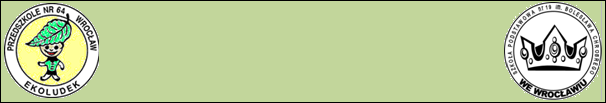 TYGODNIOWY                 Dyrektor                                                                                                                          IntendentPRZEDSZKOLE nr 64 „Ekoludek”PRZEDSZKOLE nr 64 „Ekoludek”PRZEDSZKOLE nr 64 „Ekoludek”PRZEDSZKOLE nr 64 „Ekoludek”DZIEŃDZIEŃŚNIADANIEZUPA + PODWIECZOREKDRUGIE DANIEPON22.04.2024PON22.04.2024Kasza kukurydziana na mleku 200 mlChleb orkiszowy z masłem  35g/5gSer żółty salami 20gPapryka czerwona , ogórek kiszony 20g/20gHerbata z dzikiej róży z cytryną 200mlKrupnik z dwóch kasz                                        ( jęczmienna , jaglana )  z natką pietruszki 250mlTalerz rozmaitości ( kalarepka , marchew , jabłko mieszanka studencka , herbatniki mini zoo bez cukru )Woda mineralna Klopsiki z indyka z dodatkiem soczewicy w sosie koperkowym   60g/50gZiemniaki z masłem 130 gSurówka z marchwi , jabłka , gruszki i ananasa z jogurtem greckim 80gKompot owocowy ( jabłko , truskawka )                 200 ml)WT23.042024WT23.042024Chleb razowy i bułka pszenna z masłem 60g/10gKiełbasa krakowska sucha drobiowa  20g , pomidor , szczypiorek 20g/10gDżem wiśniowy z chia 30gKawa inka z mlekiem 200mlŻurek na zakwasie z chrzanem , kiełbaską , jajkiem , ziemniakami i  natką pietruszki  250mlSłoneczny twarożek z brzoskwiniami – wyrób własny Woda mineralna Łazanki z kapusty kiszonej , pieczarek                 i cebuli 180gHerbata z owoców leśnych 200 mlŚR24.042024ŚR24.042024Płatki jaglane na mleku 200mlChleb słonecznikowy z masłem 35g/5gFilet z indyka w paprykowej posypce                     – wyrób własny  Papryka żółta , sałata rukola 20g/10g Herbata miętowa   200mlZupa grysikowa na rosołku z warzywami i natką pietruszki  250mlGofry – wyrób własny Woda mineralna Węgierski kociołek z łopatki wieprzowej z papryką i  ogórkiem kiszonym 110 gKopytka ziemniaczane 130 gSurówka z czerwonej kapusty i jabłka z olejem lnianym 80gSok owocowo-warzywny”eliksir elfów”( jabłko , gruszka , burak , porzeczka )CZW25.04.2024CZW25.04.2024SZWEDZKI STÓŁPieczywo mieszane  z masłem 60g/5gJajko gotowane , filet z kurczaka , kabanosy wieprzowe 30g/10g/10gSałata zielona , pomidor , ogórek zielony 5g/20g/20gKakao na mleku 200 mlZupa krem z brokułów z pszennymi  grzaneczkami                 250mShake malinowy ( maliny , migdały , miód , jogurt naturalny ) 150 mlWafle ryżowePieczeń z karczku w sosie własnym 60g/50gKasza gryczana na sypko 130gSałatka z buraczków czerwonych i jabłek 80gKompot owocowy                                   (mieszanka kompot. gruszka ) 200 mlPT26.04.2024PT26.04.2024Płatki ryżowe 200 mlChleb wieloziarnisty z masłem 35g/5gSer biały krojony posypany szczypiorkiem 30g/10g , rzodkiewka do chrupania  30g                                             Herbata malinowa z cytryną 200mlZupa pomidorowa z makaronem gwiazdka i natką pietruszki , zabielana śmietaną  250mlKisiel truskawkowy pitny 150 mlChałka drożdżowa z masłem 30g/5gFilet z miruny panierowany 90gZiemniaki  z koperkiem 180 gSurówka z kiszonej kapusty , marchwi i jabłka z  oliwą z oliwek   80gKompot owocowy ( jabłko , śliwka ) 200ml Alergeny zgodnie z Rozporządzeniem 1169/2011 wymienione na drugiej stronie.W kuchni używa się: zboża zawierające gluten, seler, gorczycę, soje, mleko, jaja, ryby, orzechy, migdały i nasiona sezamu .Każda potrawa może zawierać wyżej wymienione alergeny. Woda mineralna n/g podawana jest dzieciom bez ograniczeń.Dyrektor zastrzega możliwość wprowadzenia zmian w jadłospisie.